                                                        Escola Municipal de Educação Básica Augustinho Marcon     			                  Catanduvas-SC                                                        Diretora: Tatiana M. B. Menegat			                  Assessora: Técnica-Pedagógica Maristela Apª. B. Baraúna			                  Assessora: Técnica-Administrativa Margarete Dutra			                  Professora: Marli Monteiro de Freitas			                  1º ano        AULA 07 – SEQUÊNCIA DIDÁTICA – ARTES – 13/07/2020 A 17/07/2020TEMA: BRINCANDO COM LINHASCONTEÚDO: LINHAS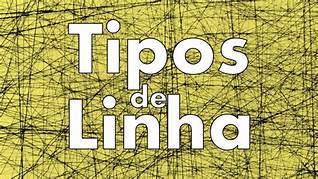       A PARTIR DE UM PONTO PODEMOS TRAÇAR UMA LINHA. A LINHA É UMA SEQUÊNCIA DE PONTOS AS LINHAS DIRECIONAM O NOSSO OLHAR DIANTE DA IMAGEM. PARA VISUALIZARMOS OS DIFERENTES TIPOS DE LINHAS E SUAS SENSAÇÕES, VEJAMOS OS EXEMPLOS MOSTRADOS NAS AULAS ANTERIORES. É IMPORTANTE TRABALHAR AS EMOÇÕES COM AS CRIANÇAS, ATRAVÉS DAS LINHAS ISSO É POSSÍVEL. QUERIDOS ALUNOS E FAMÍLIA, VAMOS DAR CONTINUIDADE A AULA DE ARTES SOBRE LINHAS, MAS DESSA VEZ VAMOS NOS DIVERTIR COM AS LINHAS.SEGUE: ALGUNS TIPOS DE LINHAS QUE VOCÊS JÁ CONHECEM, E ELAS SERVIRÃO DE MODELOS PARA CONSTRUIR SUA BRINCADEIRA DESSA SEMANA. .1-PASSO ESCOLHA UMA DAS IMAGENS ABAIXO PARA CONFECCIONAR A SUA BRINCADEIRA E SE DIVERTIR.2-PASSO AGORA QUE VOCÊ ESCOLHEU, CONSTRUA SUA BRINCADEIRA E DIVIRTA - SE.3- PASSO BRINQUE COM A FAMÍLIA.LEMBRE-SE DE FILMAR OU FOTOGRAFAR, ENVIAR NO PARTICULAR DA PROFESSORA.EXEMPLOS DE COMO VOCÊ PODE CONSTRUIR SUA BRINCADEIRA E REALIZAR SUA ATIVIDADE.        NO CORREDOR                                                             NO AR LIVRE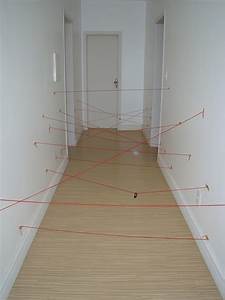 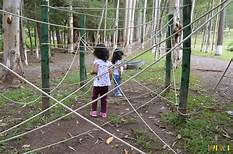          DESENHO NO PAPELÃO                                   BRINCADEIRA COM CÍRCULOS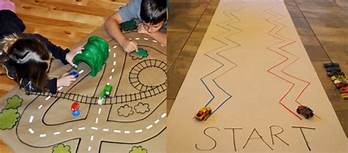 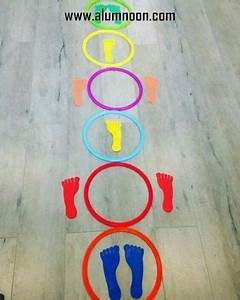 DESENHO EM UMA CAIXA ABERTA 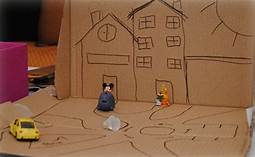 